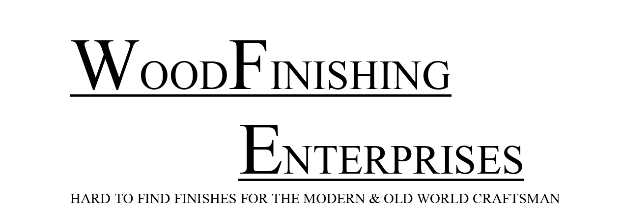 TECHNICAL BULLITENFERROUS SULFATEFerrous sulfate, also known as green vitriol, is available as a light green powder or crystal. A good stock solution can be made by dissolving two ounces in one quart of water. Small amounts of the stock solution when diluted with water will produce lighter shades.Ferrous sulfate stains wood by reacting with the tannin present in the wood. It works best on woods that are high in tannin such as oak, walnut, mahogany and cherry. It works to a lesser extent on woods such as maple, birch, cedar and beech. It will produce silver-gray to steel blue colors depending on the strength of the solution and the species of wood. Prestaining woods that are low in tannin with a solution of tannic acid will produce results similar to woods that are naturally high in tannin.Ferrous sulfate can also be used in conjunction with logwood extract to produce an ebony stain. To one pint of boiling water add one ounce of ferrous sulfate and ½ ounce of logwood extract. Apply this to the wood while it is hot. When the surface has dried thoroughly wet it with a solution composed of seven ounces of rusty nails dissolved in ¼ pint of vinegar.You should experiment with the stain or dye on scrap wood until you obtain the desired results.